                                                                                                    проект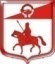 СОВЕТ ДЕПУТАТОВмуниципального образования Старопольское сельское поселениеСланцевского муниципального района Ленинградской области(51 заседание третьего созыва)Р Е Ш Е Н И Е00.00. 2018                                                                                                № 000-сдОб утверждении Порядка размещения сведений о доходах, расходах, об имуществе и обязательствах имущественного характера, представляемых главой администрации, депутатом совета депутатов Старопольского сельского поселения В целях реализации федеральных законов от 6 октября 2003 года N 131-ФЗ "Об общих принципах организации местного самоуправления в Российской Федерации", от 2 марта 2007 года N 25-ФЗ "О муниципальной службе в Российской Федерации", от 25 декабря 2008 года N 273-ФЗ "О противодействии коррупции" и областного закона Ленинградской области  от 15 декабря 2017 года № 80-оз «О порядке представления гражданами, претендующими на замещение должности главы местной администрации по контракту, муниципальной должности, и лицами, замещающими такие должности, сведений о доходах, расходах, об имуществе и обязательствах имущественного характера и о порядке проверки достоверности и полноты указанных сведений», совет депутатов муниципального образования Старопольское сельское поселение Сланцевского муниципального района Ленинградской области   РЕШИЛ:1. Утвердить следующий Порядок размещения сведений о доходах, расходах, об имуществе и обязательствах имущественного характера, представляемых главой администрации, депутатом совета депутатов Старопольского сельского поселения: 1.1. Копии справок о доходах, расходах, об имуществе и обязательствах имущественного характера с отметкой о приеме Управлением профилактики коррупционных и иных правонарушений аппарата Губернатора и Правительства Ленинградской области не позднее 30 апреля года, следующего за отчётным представляются главой администрации, депутатом совета депутатов специалисту администрации Старопольского сельского поселения, (ответственному лицу по профилактике коррупционных и иных правонарушений).1.2. Ответственному лицу по профилактике коррупционных и иных правонарушений размещает сведения о доходах, расходах, об имуществе и обязательствах имущественного характера, представляемых главой администрации, депутатом совета депутатов Старопольского сельского поселения, на официальном сайте муниципального образования в информационно-телекоммуникационной сети "Интернет". 2. Настоящее решение подлежит размещению в приложении к газете «Знамя труда» и на официальном сайте МО Старопольское сельское поселение-http://www.старопольское.ru. Глава муниципального образования	И.А.Ермолаева